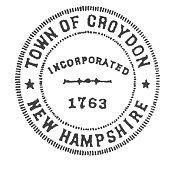 Tuesday, November 21, 2023Emergency Expenditure & Overexpenditure MeetingThe Croydon Selectboard will be holding an Emergency Meeting as defined under RSA 32:11 on November 28th, 2023 at 6:30 PM at the Croydon Town Hall.This meeting is to prepare an application for the emergency expenditure of funds not outlined in the current fiscal budget for the current fiscal tax year. The Regular Meeting of the Selectboard will follow at 7PM at the Croydon Town Hall.